Министерство образования и науки Республики ТатарстанГосударственное автономное образовательное учреждениесреднего профессионального образования«Елабужский политехнический колледж»Программапромежуточной аттестацииДисциплина: ОДБ.08  и ОПСЭ.04 Физическая культураСпециальности и профессии: - 260807 – «Технология продукции общественного питания»;-260502 - «Технология продукции общественного питания»;- 150415- «Сварочное производство»;- 150203 –«Сварочное производство»;-140448- «Техническая эксплуатация и обслуживание электрического и электромеханического оборудования»;-140613 –«Техническая эксплуатация и обслуживание электрического и электромеханического оборудования»;- 190631- «Техническое обслуживание и ремонт автомобильного транспорта»; -190604- «Техническое обслуживание и ремонт автомобильного транспорта»; - 151901- «Технология машиностроения»;-151001 –«Технология машиностроения»;-  240107 Химическая технология неорганических веществ;- 110800.02-«Тракторист-машинист сельскохозяйственного производства»;- 151902.03-«Станочник (металлообработка)»;- 150709.02 – «Сварщик» (электросварочные и газосварочные работы).г.  Елабуга2013 г. 1 НазначениеНастоящая документированная процедура устанавливает общие требования к порядку организации и проведения промежуточной аттестации по учебной дисциплине «Физическая культура» среди студентов ГАОУ СПО “Елабужский политехнический колледж».Настоящая документированная процедура действительна для преподавателя- предметника, обучающихся, подлежащих текущей и промежуточной аттестации и их родителей.В 2013-2014 учебном году подлежат аттестации (зачет и дифференцированный зачёт) обучающиеся по специальности (тестовые задания указаны в рабочей программе):- 260807 – «Технология продукции общественного питания»;-260502 - «Технология продукции общественного питания»; - 150415- «Сварочное производство»;- 150203 –«Сварочное производство»;-140448- «Техническая эксплуатация и обслуживание электрического и электромеханического оборудования»;-140613 –«Техническая эксплуатация и обслуживание электрического и электромеханического оборудования»;- 190631- «Техническое обслуживание и ремонт автомобильного транспорта»; -190604- «Техническое обслуживание и ремонт автомобильного транспорта»; - 151901- «Технология машиностроения»;-151001 –«Технология машиностроения»;-  240107 Химическая технология неорганических веществ;В 2012-2013 учебном году подлежат аттестации (зачет и дифференцированный зачёт) обучающиеся по профессии:- 110800.02-«Тракторист-машинист сельскохозяйственного производства»;- 151902.03-«Станочник (металлообработка)»;- 150709.02 – «Сварщик» (электросварочные и газосварочные работы).2 Нормативные ссылкиНастоящая документированная процедура разработана на основании следующих нормативных документов и содержит ссылки и положения:ГОС НПО/СПО, ФГОС НПО/C;ГОСТ Р ИСО 9000-2008 Системы менеджмента качества. Основные положения и словарь;РК 04-01- 2012 Руководство по качеству;ДП 04-02-2012 Система менеджмента качества. Порядок разработки и оформления документированных процедур;Локальный акт  «Положение о промежуточной аттестации студентов ГАОУ СПО Елабужский политехнический колледж»;Положение об организации учебного процесса с использованием балльно - рейтинговой системы учёта и оценки успеваемости студентов в ГАОУ СПО «Елабужский политехнический колледж».  3 Термины и определенияВ настоящей документированной процедуре применены следующие термины с соответствующими определениями:Аттестация - определение уровня знаний студентов.График учебного процесса - периоды теоретических занятий, учебной и производственной практики, экзаменационных (лабораторно-экзаменационных) сессий, дипломной работы (или дипломного проектирования), каникул и их чередования в течение всего срока обучения.Учебный семестр - установленный графиком учебного процесса период времени, в течение которого осуществляется учебный процесс в виде чтения лекций, проведения семинарских, практических, лабораторный занятий.Сессия - установленный графиком учебного процесса период времени, в течение которого проводятся экзамены по дисциплинам, определенным учебным планом.Текущий контроль успеваемости - регулярная проверка уровня знаний студентов и слушателей и степени усвоения учебного материала соответствующей дисциплины в течение семестра по мере ее изучения.Промежуточная аттестация- определение уровня знаний студентов и слушателей при завершении определенного этапа обучения (семестра, модуля).Зачет, дифференцированный зачет - форма проверки знаний и навыков студентов и слушателей, полученных на семинарских и практических занятиях, производственной практике, а также при выполнении обязательных самостоятельных работ.Академическая задолженность - экзамены или зачеты, не сданные на момент окончания сессии.Практические занятия- занятия, связанные с решением конкретной практической ситуации, выполнением заданий по практикуму, формированием навыков и умений.Балльно-рейтинговая система оценки освоения студентами образовательного модуля – комплекс мероприятий, обеспечивающих проверку качества учебной работы студентов.4 СокращенияДП – документированная процедураСМК – система менеджмента качестваНД – нормативный документДЗ – дифференцированный зачётУМР – учебно-методическая работаЦМК – цикловая методическая комиссияБРС –балльно-рейтинговая система 5 Ответственность5.1 Ответственность за общее руководство по определению форм проверки знаний студентов, составлению графика проведения сессии, осуществление контроля над процессами промежуточной аттестации несёт заместитель директора по УМР. 5.2 Ответственность за разработку Программы промежуточной аттестации, подготовку зачётного материала несёт преподаватель-предметник.6 Требования  6.1Общие положения6.1.1Основной   целью   промежуточной   аттестации   обучающихся   является повышение качества    их   подготовки   по   образовательным   программам   среднего   профессионального образования.6.1.2Под   промежуточной   аттестацией   (далее   аттестацией)   понимается   аттестация обучающихся по дисциплине, изученной в течение семестра. Аттестация проводиться в форме:-  зачета;-  дифференцированного зачета.6.1.3 При проведении аттестации используются учебные нормативы по освоению навыков, учений и развитию двигательных качеств обучающихся.6.1.4 По результатам аттестации обучающемуся выставляется оценка, которая может быть дифференцированной, отражающей степень освоения материала, либо недифференцированной, отражающей только факт прохождения аттестации.6.1.5Дифференцированная   оценка   определяется   в   соответствии   с    четы-рехбалльной системой оценок: «отлично», «хорошо», «удовлетворительно» и «неудовлетворительно». При аттестации на «отлично», «хорошо» или «удовлетворительно» обучающийся считается получившим положительную оценку и прошедшим аттестацию.6.1.6  При явке на аттестацию обучающийся обязан иметь при себе зачетную книжку, которую он предъявляет преподавателю.6.1.7Положительные оценки заносятся в экзаменационную   ведомость и зачетную книжку,  оценка «неудовлетворительно» или «незачтено» проставляется только  в экзаменационной ведомости. 6.1.8 Студентам, которые не могли пройти аттестацию в установленные приказом  директора   сроки    по   болезни   или    по   другим   уважительным  причинам, документально подтвержденным   соответствующим   учреждением,  заместитель директора по учебно-методической работе может устанавливать индивидуальные сроки сессии, но не далее первого месяца, последующего за сессией семестра.6.1.9  Присутствие на аттестации посторонних лиц без разрешения директора, заместителя директора  по учебно-методической  работе  не допускается.6.1.    Зачетные    ведомости    или    направления    на    аттестацию передаются преподавателем заместителю директора по УМР  в день сдачи  зачета или на следующий рабочий день. Передача зачетной ведомости или направления заместителю директора по УМР студентам запрещается.6.2 Порядок проведения курсовых зачетов6.2.1  Зачеты проводятся после окончания практических занятий и должны быть сданы обучающимися до начала экзаменационной сессии, как правило, в неделю, предшествующую экзаменационной сессии. В период сдачи зачетов учебный процесс осуществляется в обычном режиме.6.2.2Зачеты     принимаются     преподавателями,     руководившими     практическими, семинарскими занятиями группы или читавшими лекции по данному курсу в соответствии с их нагрузкой. В   случае отсутствия соответствующего преподавателя по объективным причинам (командировка, болезнь, увольнение и др.) заместитель директора по УМР назначает для принятия зачета другого.6.2.3  Досрочное освобождение от сдачи зачёта может получить обучающийся, набравший в процессе обучения не менее 50% максимального рейтинга.6.2.4Зачеты   по практическим   и лабораторным   работам принимаются   по   мере   их выполнения до начала сессии.6.2.5  Обучающийся, без уважительной причины пропустивший  50% и более практических занятий, считается не выполнившим учебную программу и к зачету по данной дисциплине может не допускаться. Последующее выполнение заданий может осуществляться по индивидуальному графику, согласованному с преподавателем и директором колледжа.6.2.6 Форма проведения Зачет закрепляется в рабочей   программе   и доводится до сведения студентов не позднее одного месяца до времени его проведения.    Преподавателю предоставляется право выставлять зачет без специального опроса тем студентам, которые активно участвовали на практических занятиях и показали высокие результаты в ходе текущего контроля знаний.6.3.8  Зачеты принимаются, как правило, преподавателями данного потока.Преподаватели, проводившие практические (семинарские) или лабораторные занятия в группе, также могут привлекаться к приему экзамена. В случае болезни преподавателя или его отсутствия по иным уважительным причинам, экзаменатор назначается заместителем директора по УМР, обеспечивающей эту дисциплину. Заместитель директора по УМР имеет право заменять преподавателя при проведении зачета. 6.3.9   Зачет   по   дисциплине,   включающей   несколько   разделов,   может проводиться с участием всех преподавателей, читавших соответствующий раздел, при этом может выставляться только одна оценка в соответствии с процедурой, утвержденной ЦМК, за которой закреплена данная дисциплина.6.3.10 Неявка на зачет отмечается преподавателем в экзаменационной ведомости  словами «не явился». Если причина неявки была неуважительной, то обучающийся считается неуспевающим по данной дисциплине и получившим оценку «неудовлетворительно».6.3.11При   получении   неудовлетворительной   оценки   пересдача   зачета   в   период экзаменационной сессии не допускается.6.3.12 Досрочное выставление оценок  допускается в исключительных случаях (по болезни, медицинское обследование, отъезд из города по семейным обстоятельствам) по результатам текущего контроля только с согласия самого обучающегося и по разрешению директора колледжа.6.4 Критерии оценок6.4.1 Зачет по дисциплине проводится в спортивном зале, на выполнение задания отводится не более 2 часов. 6.4.3 Итоговая оценка характеризует достижения обучающегося в целом, уровень его обученности в соответствии с требованиями учебной программы.Важнейшим критерием оценки служит умение обучающихся связывать содержание изучаемой дисциплины с содержанием будущей профессиональной деятельности, умение обоснованно решать профессиональные задачи, а также развивать уровень физической подготовленности.При выполнении физических упражнений:    «5» выставляется за качественное выполнение упражнений, допускается наличие мелких ошибок.
            «4» выставляется, если допущено не более одной значительной ошибки и несколько мелких.
           «3» выставляется, если допущены две значительные ошибки и несколько грубых. Но ученик при повторных выполнениях может улучшить результат.
          «2» выставляется, если упражнение просто не выполнено. Причиной невыполнения является наличие грубых ошибок.Классификация ошибок и недочетов, влияющих на снижение оценки

Мелкими ошибками считаются такие, которые не влияют на качество и результат выполнения. К мелким ошибкам в основном относятся неточность отталкивания, нарушение ритма, неправильное исходное положение, «заступ» при приземлении.
Значительные ошибки – это такие, которые не вызывают особого искажения структуры движений, но влияют на качество выполнения, хотя количественный показатель ниже предполагаемого ненамного. К значительным ошибкам относятся:старт не из требуемого положения;отталкивание далеко от планки при выполнении прыжков в длину, высоту;бросок мяча в кольцо, метание в цель с наличием дополнительных движений;несинхронность выполнения упражнения.Грубые ошибки – это такие, которые искажают технику движения, влияют на качество и результат выполнения упражнения.
6.5 Проведение повторной аттестации6.5.1Повторная   сдача   зачета  с целью   повышения   положительной   оценки не разрешается. Исключение составляют случаи пересдачи обучающимися последнего года обучения с целью получения диплома с отличием (не более двух предметов), по заявлению обучающегося и с разрешения директора колледжа.6.5.2 К повторным пересдачам не допускаются обучающиеся, имеющие на момент окончания сессии три и более академические задолженности (суммируются  зачеты).Обучающемуся засчитывается как состоявшаяся попытка сдачи зачета в случае неудовлетворительного прохождения испытания в период освобождения от занятий по медицинским основаниям, а также при неявке без уважительной причины на   зачет в срок, установленный в расписании.6.5.3 Обучающимся, которые не могли сдать зачеты  в установленные сроки по уважительным причинам, подтвержденным документально, заместитель директора по УМР устанавливает индивидуальные сроки сдачи зачетов (продлевает сессию) по направлениям и на период, подтвержденный справками и/или другими документами.Срок предоставления справок по болезни не более 7 дней после их закрытия лечебным заведением (или аналогичным органом). При предоставлении справки позже указанного срока без уважительной причины заместитель директора по УМР самостоятельно принимает решение о возможности установления индивидуальных сроков сдачи  зачетов.Продление сессии на очном отделении возможно на период не более 1 месяца после ее окончания.6.5.4 Пересдача зачета с неудовлетворительной оценки по одному и тому же предмету допускается не более двух раз по направлениям заместителя директора по УМР. Последняя пересдача может приниматься комиссией, сформированной заместителем  директора по УМР и утвержденной директором колледжа, по заявлению обучающегося, преподавателя.  В состав комиссии в обязательном порядке включается председатель ЦМК или иной преподаватель методической комиссии по его поручению.6.5.5 Заместитель директора по УМР  имеет право по окончании сессии устанавливать общие дни пересдачи   зачетов для обучающихся, имеющих не более двух академических задолженностей, а также для обучающихся, имеющих более трех академических задолженностей, образовавшихся по уважительным причинам.7 Внесение изменений, учёт и хранениеВнесение изменений осуществляется преподавателем – предметником в случае изменения форм проведения промежуточной аттестации, учёт и хранение настоящей  ДП производится в соответствии  с требованиями ДП 04-03-2013. 8 РассылкаДП рассылается всем должностным лицам учреждения, участвующим в организации и проведении промежуточной аттестации: заместителю директора по УМР, зав. методическим кабинетом,  председателю ЦМК, преподавателям - предметникам, принимающих участие в проведении промежуточной аттестации обучающихся в качестве ассистентов.   РАЗРАБОТАЛ          Преподаватель ОГСЭ 	________________________  Н.С.НемтыреваЛист регистрации измененийЛист рассылкиЛист ознакомленияЛист ознакомленияЛист ознакомленияЛист ознакомленияЛист ознакомленияЛист ознакомленияЛист ознакомленияЛист ознакомленияЛист ознакомленияЛист ознакомленияЛист ознакомленияЛист ознакомленияЛист ознакомленияЛист ознакомленияЛист ознакомленияЛист ознакомленияЛист ознакомленияЛист ознакомленияЛист ознакомленияЛист ознакомленияЛист ознакомленияЛист ознакомленияЛист ознакомленияЛист ознакомления     Рассмотрено                                                                        на заседании ЦМК_____________________Илькина Р.Р.«_____» _______________ 2013 г.        Утверждаю И.о.заместитель директора  по УМР______________________Назипова Р.Ш.«_____» ________2013 г. 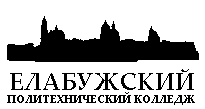 СМК УП-7/РК-8.2.4.Лист: 2 из 35Программа промежуточной аттестации по дисциплине  ОДБ.08  и ОПСЭ.04 Физическая культураРедакция: 1-2013СМК УП-7/РК-8.2.4.Лист: 3 из 35Программа промежуточной аттестации по дисциплине  ОДБ.08  и ОПСЭ.04 Физическая культураРедакция: 1-2013СМК УП-7/РК-8.2.4.Лист: 4 из 35Программа промежуточной аттестации по дисциплине  ОДБ.08  и ОПСЭ.04 Физическая культураРедакция: 1-2013СМК УП-7/РК-8.2.4.Лист: 5 из 35Программа промежуточной аттестации по дисциплине  ОДБ.08  и ОПСЭ.04 Физическая культураРедакция: 1-2013СМК УП-7/РК-8.2.4.Лист: 6 из 35Программа промежуточной аттестации по дисциплине  ОДБ.08  и ОПСЭ.04 Физическая культураРедакция: 1-2013СМК УП-7/РК-8.2.4.Лист: 7 из 35Программа промежуточной аттестации по дисциплине  ОДБ.08  и ОПСЭ.04 Физическая культураРедакция: 1-2013СМК УП-7/РК-8.2.4.Лист: 8 из 35Программа промежуточной аттестации по дисциплине  ОДБ.08  и ОПСЭ.04 Физическая культураРедакция: 1-2013СМК УП-7/РК-8.2.4.Лист: 9 из 35Программа промежуточной аттестации по дисциплине  ОДБ.08  и ОПСЭ.04 Физическая культураРедакция: 1-2013Номер измененияНомер извещенияНомерлистаДатаизмененияДатапроверкиПодписьСМК УП-7/РК-8.2.4.Лист: 10 из 35Программа промежуточной аттестации по дисциплине  ОДБ.08  и ОПСЭ.04 Физическая культураРедакция: 1-2013ПодразделениеДата получения документа№экземпляраПодпись лица, получившего документаСМК УП-7/РК-8.2.4.Лист: 12 из 35Программа промежуточной аттестации по дисциплине  ОДБ.08  и ОПСЭ.04 Физическая культураРедакция: 1-2013Фамилия, инициалыДолжностьДатаПодписьСМК УП-7/РК-8.2.4.Лист: 13 из 35Программа промежуточной аттестации по дисциплине  ОДБ.08  и ОПСЭ.04 Физическая культураРедакция: 1-2013Фамилия, инициалыДолжностьДатаПодписьСМК УП-7/РК-8.2.4.Лист: 14 из 35Программа промежуточной аттестации по дисциплине  ОДБ.08  и ОПСЭ.04 Физическая культураРедакция: 1-2013Фамилия, инициалыДолжностьДатаПодписьСМК УП-7/РК-8.2.4.Лист: 15 из 35Программа промежуточной аттестации по дисциплине  ОДБ.08  и ОПСЭ.04 Физическая культураРедакция: 1-2013Фамилия, инициалыДолжностьДатаПодписьСМК УП-7/РК-8.2.4.Лист: 16 из 35Программа промежуточной аттестации по дисциплине  ОДБ.08  и ОПСЭ.04 Физическая культураРедакция: 1-2013Фамилия, инициалыДолжностьДатаПодписьСМК УП-7/РК-8.2.4.Лист: 17 из 35Программа промежуточной аттестации по дисциплине  ОДБ.08  и ОПСЭ.04 Физическая культураРедакция: 1-2013Фамилия, инициалыДолжностьДатаПодписьСМК УП-7/РК-8.2.4.Лист: 18 из 35Программа промежуточной аттестации по дисциплине  ОДБ.08  и ОПСЭ.04 Физическая культураРедакция: 1-2013Фамилия, инициалыДолжностьДатаПодписьСМК УП-7/РК-8.2.4.Лист: 19 из 35Программа промежуточной аттестации по дисциплине  ОДБ.08  и ОПСЭ.04 Физическая культураРедакция: 1-2013Фамилия, инициалыДолжностьДатаПодписьСМК УП-7/РК-8.2.4.Лист: 20 из 35Программа промежуточной аттестации по дисциплине  ОДБ.08  и ОПСЭ.04 Физическая культураРедакция: 1-2013Фамилия, инициалыДолжностьДатаПодписьСМК УП-7/РК-8.2.4.Лист: 21 из 35Программа промежуточной аттестации по дисциплине  ОДБ.08  и ОПСЭ.04 Физическая культураРедакция: 1-2013Фамилия, инициалыДолжностьДатаПодписьСМК УП-7/РК-8.2.4.Лист: 22 из 35Программа промежуточной аттестации по дисциплине  ОДБ.08  и ОПСЭ.04 Физическая культураРедакция: 1-2013Фамилия, инициалыДолжностьДатаПодписьСМК УП-7/РК-8.2.4.Лист: 23 из 35Программа промежуточной аттестации по дисциплине  ОДБ.08  и ОПСЭ.04 Физическая культураРедакция: 1-2013Фамилия, инициалыДолжностьДатаПодписьСМК УП-7/РК-8.2.4.Лист: 24 из 35Программа промежуточной аттестации по дисциплине  ОДБ.08  и ОПСЭ.04 Физическая культураРедакция: 1-2013Фамилия, инициалыДолжностьДатаПодписьСМК УП-7/РК-8.2.4.Лист: 25 из 35Программа промежуточной аттестации по дисциплине  ОДБ.08  и ОПСЭ.04 Физическая культураРедакция: 1-2013Фамилия, инициалыДолжностьДатаПодписьСМК УП-7/РК-8.2.4.Лист: 26 из 35Программа промежуточной аттестации по дисциплине  ОДБ.08  и ОПСЭ.04 Физическая культураРедакция: 1-2013Фамилия, инициалыДолжностьДатаПодписьСМК УП-7/РК-8.2.4.Лист: 27 из 35Программа промежуточной аттестации по дисциплине  ОДБ.08  и ОПСЭ.04 Физическая культураРедакция: 1-2013Фамилия, инициалыДолжностьДатаПодписьСМК УП-7/РК-8.2.4.Лист: 28 из 35Программа промежуточной аттестации по дисциплине  ОДБ.08  и ОПСЭ.04 Физическая культураРедакция: 1-2013Фамилия, инициалыДолжностьДатаПодписьСМК УП-7/РК-8.2.4.Лист: 29 из 35Программа промежуточной аттестации по дисциплине  ОДБ.08  и ОПСЭ.04 Физическая культураРедакция: 1-2013Фамилия, инициалыДолжностьДатаПодписьСМК УП-7/РК-8.2.4.Лист: 30 из 35Программа промежуточной аттестации по дисциплине  ОДБ.08  и ОПСЭ.04 Физическая культураРедакция: 1-2013Фамилия, инициалыДолжностьДатаПодписьСМК УП-7/РК-8.2.4.Лист: 31 из 35Программа промежуточной аттестации по дисциплине  ОДБ.08  и ОПСЭ.04 Физическая культураРедакция: 1-2013Фамилия, инициалыДолжностьДатаПодписьСМК УП-7/РК-8.2.4.Лист: 32 из 35Программа промежуточной аттестации по дисциплине  ОДБ.08  и ОПСЭ.04 Физическая культураРедакция: 1-2013Фамилия, инициалыДолжностьДатаПодписьСМК УП-7/РК-8.2.4.Лист: 33 из 35Программа промежуточной аттестации по дисциплине  ОДБ.08  и ОПСЭ.04 Физическая культураРедакция: 1-2013Фамилия, инициалыДолжностьДатаПодписьСМК УП-7/РК-8.2.4.Лист: 34 из 35Программа промежуточной аттестации по дисциплине  ОДБ.08  и ОПСЭ.04 Физическая культураРедакция: 1-2013Фамилия, инициалыДолжностьДатаПодписьСМК УП-7/РК-8.2.4.Лист: 35 из 35Программа промежуточной аттестации по дисциплине  ОДБ.08  и ОПСЭ.04 Физическая культураРедакция: 1-2013Фамилия, инициалыДолжностьДатаПодпись